Pracovný listHORENIE, HASENIE - upevňovanie učiva1.Doplň vety:                                                                                                                                     Horenie je .............................................................. látok s ............................................, pri ktorej sa uvoľňuje ................................................. a ................................................................... . 2. Do každého ohníka vpíš jednu podmienku horenia: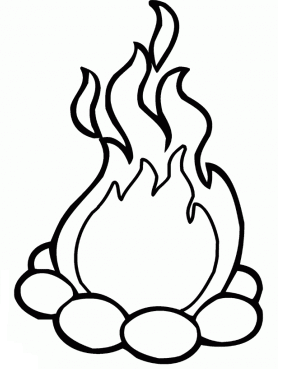 3. Napíš príklady horľavín, s ktorými sa stretávaš v bežnom živote: ...............................................         ......................................................................................................................................................................................4. Zelenou farbou zafarbi nebezpečné plynné horľavé látky, červenou horľavé kvapalné látky:5. Zapíš schémou uvedené chemické reakcie horenia:     uhlík reaguje s kyslíkom a vzniká oxid uhličitý	    ..................................................................................................................................................................................        uhlík reaguje s kyslíkom a vzniká oxid uhoľnatý     .................................................................................................................................................................................     síra reaguje s kyslíkom a vzniká oxid siričitý     ................................................................................................................................................................................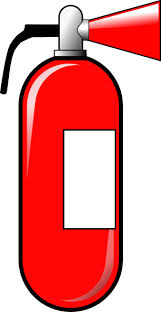 6. Do každého hasiaceho prístroja napíš jeden druh hasiaceho prístroja : 7. Vymenuj aspoň tri možné príčiny požiaru:......................................................................................................................................................................................   ......................................................................................................................................................................................8. Uveď dve telefónne čísla, ktoré môžeš použiť na privolanie hasičov. Napíš, aké údaje uvedieš pri ohlasovaní požiaru: ....................................................................................................................... .................................................................................................................................................................................... .................................................................................................................................................................................... ....................................................................................................................................................................................9. Opíš, ako postupuješ ak: a) niekomu začnú horieť šaty ..........................................................................................................................           b) horí oheň v panvici ......................................................................................................................................... c) dlhšiu dobu uniká z plynového sporáka plyn .............................................................................................10. Uveď, aké zásady musíš dodržiavať pri práci s horľavinami a ich skladovaní:  ................................................................................................................................................................................... ................................................................................................................................................................................... ................................................................................................................................................................................... ...................................................................................................................................................................................11. Ako poskytneš prvú pomoc pri popálení ? ......................................................................................... .................................................................................................................................................................................  .................................................................................................................................................................................  .................................................................................................................................................................................12. Aké sú podmienky hasenia ohňa?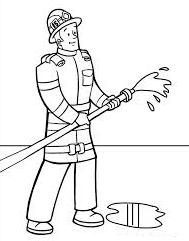 13. K jednotlivým piktogramom napíš, čo označujú: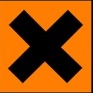 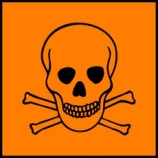 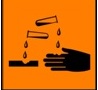 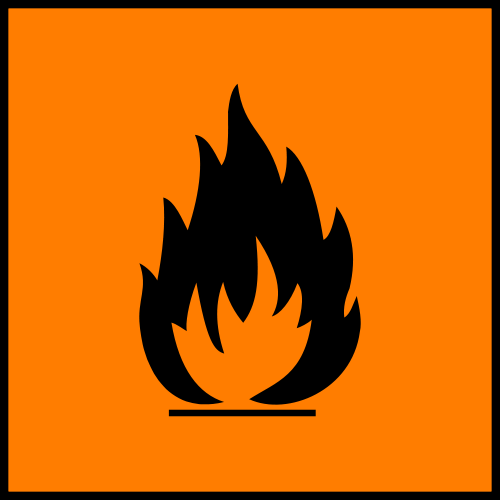 